RELATÓRIO DE ACOMPANHAMENTO DE ESTÁGIOCaro(a) Estagiário(a):I – Este relatório é parte do seu TCE – Termo de Compromisso de Estágio, sendo obrigatório o seu preenchimento semestral.II – Após preenchido e assinado, este relatório deve ser entregue ao coordenador(a) de estágio do seu curso que o encaminhará através de sistema eletrônico – SGE para o Setor de Estágios da Univasf.III – É por meio desse Relatório que a Univasf supervisionará e avaliará o estágio desenvolvido.IV – A não entrega deste documento poderá implicar na inviabilidade da integralização das atividades junto ao histórico escolar.V – Este documento é importante para emissão de seu certificado de conclusão de estágio.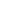 Nome:                 CPF:    .   .   –  Instituição de Ensino: UNIVERSIDADE FEDERAL DO VALE DO SÃO FRANCISCONome do(a) Orientador(a):      Curso:              Vigência do Estágio:      /  /        a     /  /    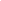 Nome da Concedente:      Nome do(a) Supervisor(a):      Atividades Desenvolvidas no Estágio: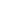 Avaliação do ESTAGIÁRIO(A) sobre as atividades desenvolvidas: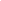 1. Em que nível o conhecimento teórico recebido na Univasf tem auxiliado no desenvolvimento do estágio?      Suficiente	          Regular	             Insuficiente2. O estágio tem propiciado experiências práticas, favorecendo a formação profissional?       Sim             Não3. O estágio tem incentivado os estudos e contribuído para uma melhor percepção das finalidades dos conteúdos curriculares, permitindo inclusive, melhor assimilação dos conceitos?       Sim            Não4. O estágio tem propiciado o desenvolvimento de uma atitude de trabalho sistematizado e consciência de produtividade?           Sim                Não5. O estágio tem permitido conhecer a filosofia, diretrizes, organização e funcionamento da concedente, propiciando experiências que serão úteis no exercício profissional?        Sim               Não6. O estágio tem permitido perceber as reais possibilidades e limitações, contribuindo para confirmar ou redimensionar a escolha profissional?        Sim               Não7. O estágio tem aprimorado o relacionamento humano, desenvolvimento à percepção de funções, valores e motivos operacionais?           Sim               NãoAvaliação do ORIENTADOR(A) sobre as atividades desenvolvidas: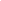 Petrolina-PE,       de       de 20  .________________________________________		      ________________________________________Estagiário (a)                                                                                          Supervisor (a) de Estágio_______________________________________Orientador (a) de Estágio 